								Warszawa, 03.11.2020 r.Biuro Zakupów 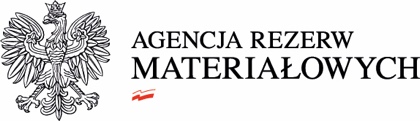 BZ.261.70.2020Dotyczy: postępowania o udzielenie zamówienia publicznego na dostawę i świadczenie usług dystrybucji paliwa gazowego do Składnicy Agencji Rezerw Materiałowych w Szepietowie – znak sprawy: BPzp.261.70.2020Działając na podstawie art. 92 ustawy z dnia 29 stycznia 2004 r. - Prawo zamówień publicznych (Dz. U. z 2019 r. poz. 1843, z późn. zm.), Zamawiający informuje, że wybrał ofertę nr 122 złożoną przez: PGNiG Obrót Detaliczny Sp. z o.o., ul. Jana Kazimierza 3,  01-248 Warszawa Cena: 322 637,38 zł.Uzasadnienie: Uzyskane punkty: 100,00. Jest to oferta z najniższą ceną.
Wykonawca spełnia warunki udziału w postępowaniu, a oferta nie podlega 
odrzuceniu.Informacja o nazwach (firmach), siedzibach i adresach wykonawców, którzy złożyli oferty w przedmiotowym postępowaniu, a także punktacja przyznana ofertom:Nr ofertyNazwa i adres WykonawcyCena brutto (zł)Punktacja121Onico Energia Sp. z o.o., 
Sp. komandytowo-akcyjnaul. Flory 3/800-586 Warszawa322 815,9899,94122PGNiG Obrót Detaliczny Sp. z o.o.ul. Jana Kazimierza 301-248 Warszawa322 637,38100,00